Don’t Forget!Grandparents’ Week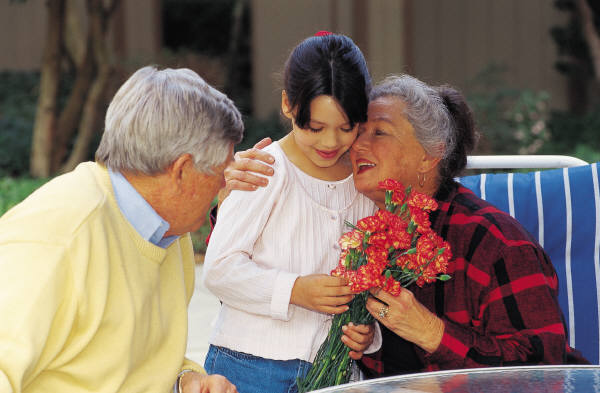 Monday-Wednesday,November 21-23, 2012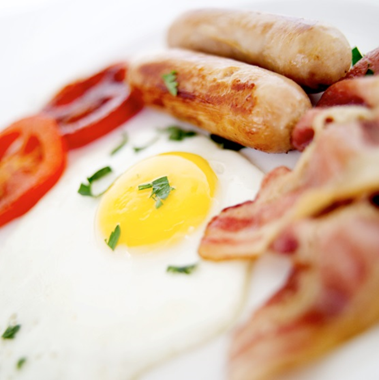 